Publicado en Monterrey el 18/11/2019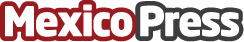 Alumnos de la UDEM crean proyectos para aliviar la contaminación en MonterreyEstudiantes de la Universidad de Monterrey presentaron cuatro propuestas, en colaboración con el artista holandés Daan Roosegaarde, que tienen el objetivo de disminuir la contaminación de la ciudad, en sus diferentes tiposDatos de contacto:Guadalupe Carranza Martínez81 8020 8270Nota de prensa publicada en: https://www.mexicopress.com.mx/alumnos-de-la-udem-crean-proyectos-para Categorías: Artes Visuales Ecología Nuevo León Universidades Innovación Tecnológica http://www.mexicopress.com.mx